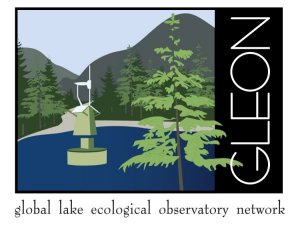 Hotel reservation for GLEON 18 (July 2016) at Kartause Gaming, AustriaPlease fill out this form and send it to: office@kartause-gaming.at You will pay once you are in Austria directly at the hotel.Name:Surname:Address:City:ZIP code:Country:Date of birth:Telephone number:Email:Check-in: dd/mm/yyyyCheck-out: dd/mm/yyyyNumber of guests: